 JINXI Brand wide flange  steel beam price list and theoretical weight A36 grade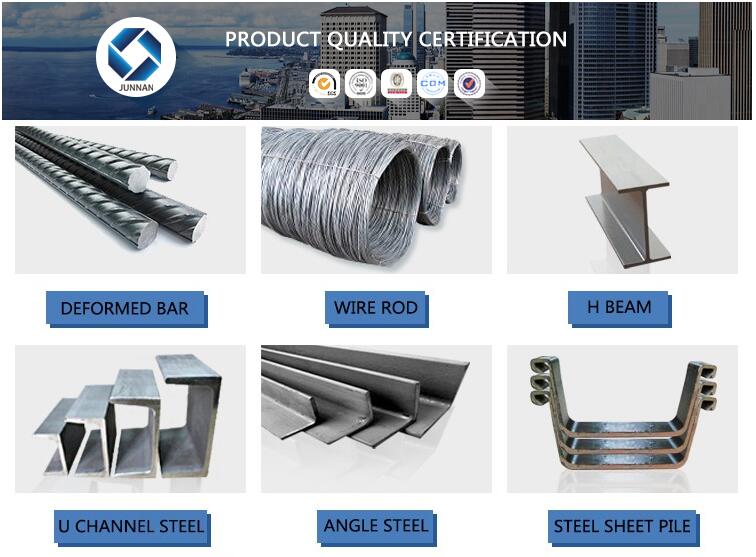 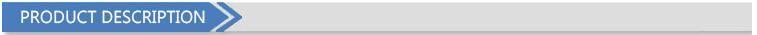 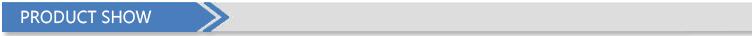 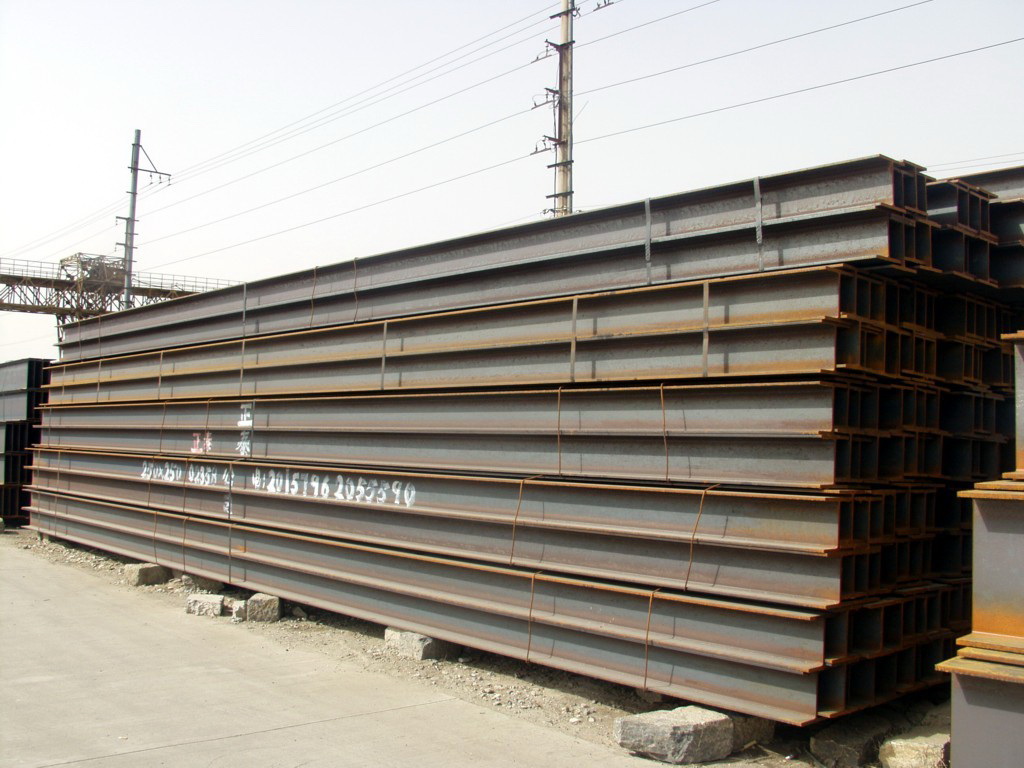 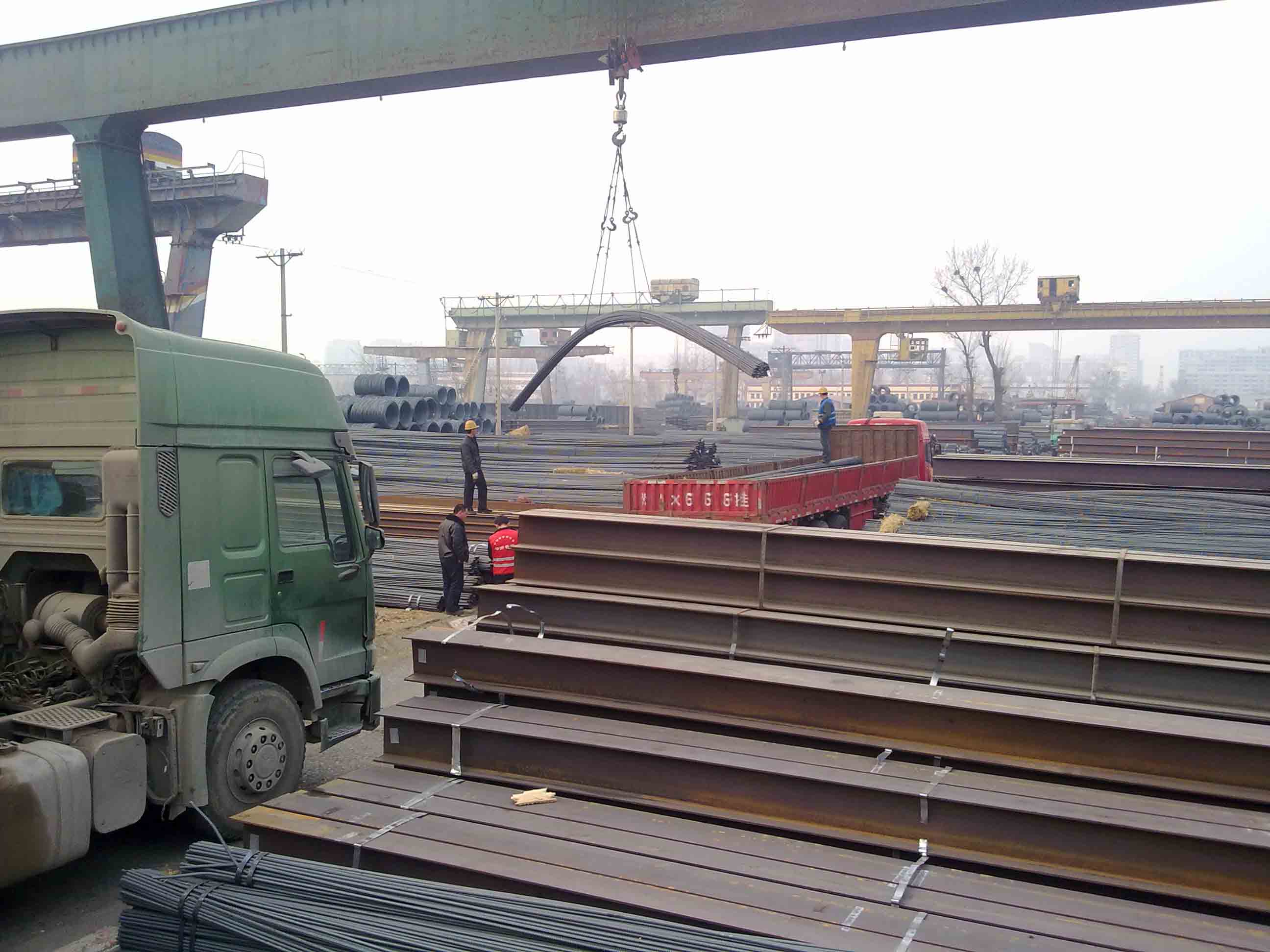 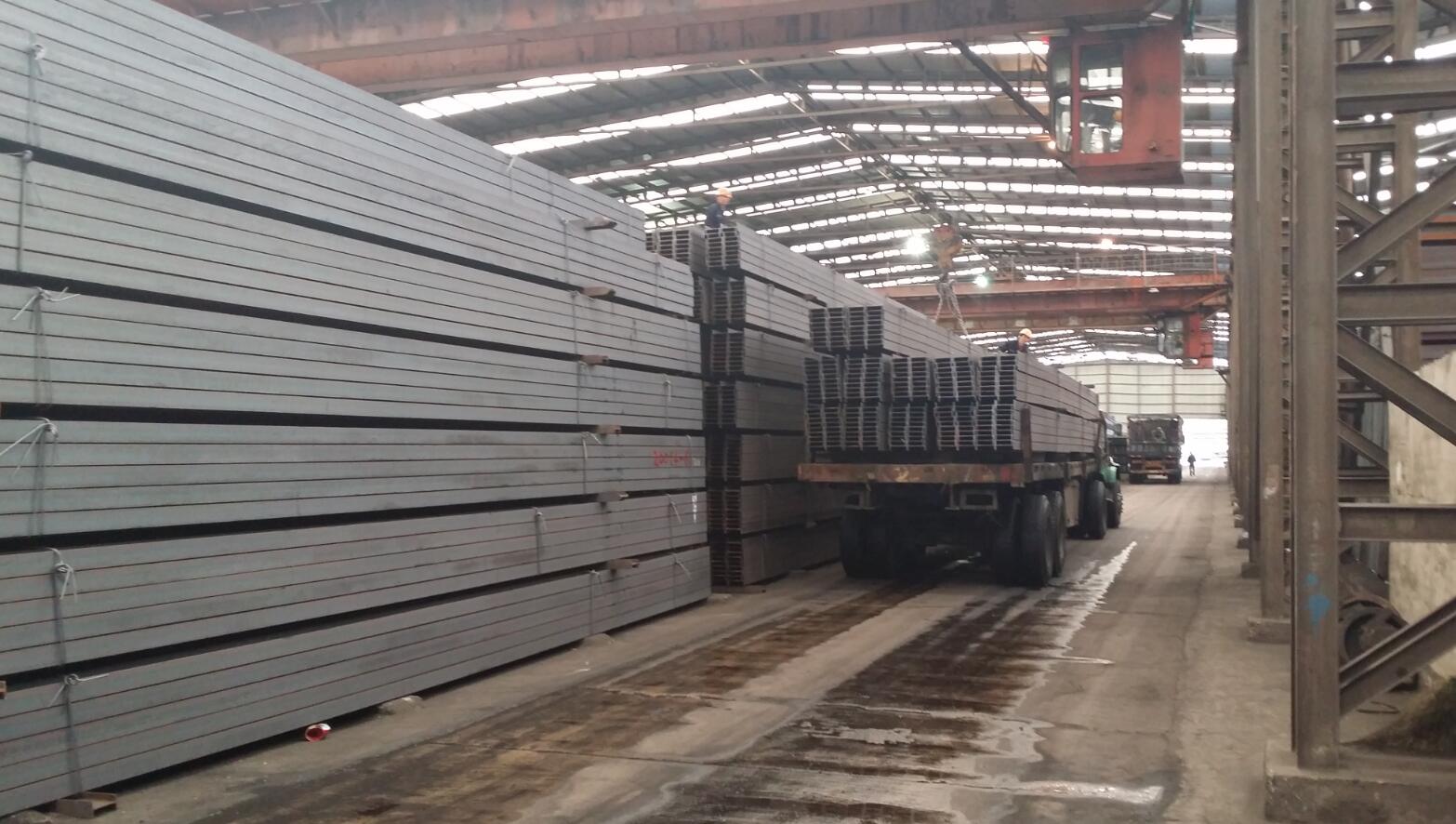 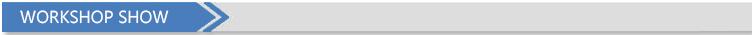 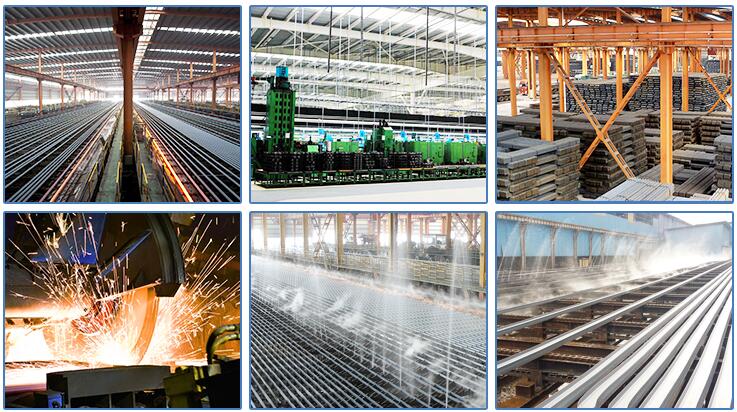 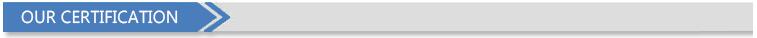 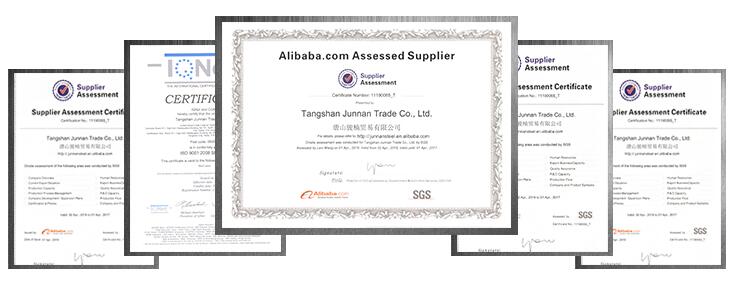 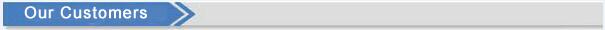 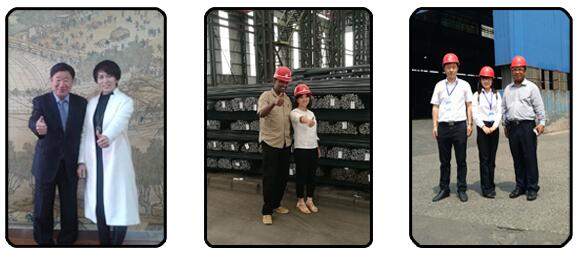 GradeQ235,Q345,SS400,SS490,S235/S275,A36,A992,A572gr50H*B100*100-900*300mmT14.5-21mmT27-35mmTechniqueHot RolledApplicationMechanical&manufacture,Steel structure,Shipbuilding,Bridging, Automobile chassis MOQ20 Metric Ton/Metric TonsPackaging DetailsBundled with firm steel straps, easy for loadingDelivery Time20 days after depositPayment TermsL/C , T/T or Western UnionSupply Ability50000 Metric Ton/Metric Tons per Month